Praktické zdroje informácií – voľba povolania     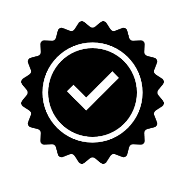 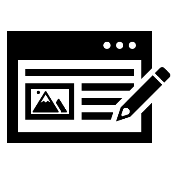 Portál „Mapa regionálneho školstva“ na adrese http://mapaskol.iedu.sk slúži na zníženie informačnej nerovnosti v regionálnom školstve v SR. Záujemcom o štúdium a ich rodičom alebo zákonným zástupcom ponúka informácie, ktoré im môžu pomôcť v rozhodovaní sa pri výbere školy. Údaje na portáli sú priebežne aktualizované.Elektronická pomôcka KomposyT dostupná na www.komposyt.sk – zdroje informácií pre rodičov a žiakov, Čo robiť, keď ... ?, Čím chcem byť, Kam do školy, poradenské hry ...Súhrnné informácie o možnostiach štúdia na stredných školách v nasledujúcom školskom roku prináša pravidelne aktualizovaný súbor publikácií: „Ako na stredné školy?“ zverejnený na webstránke https://www.cvtisr.sk/skolstvo/regionalneskolstvo.html?page_id=10267 ,https://www.kamnastrednu.sk/ Informácie o organizácii systému duálneho vzdelávania::https://www.minedu.sk/system-dualneho-vzdelavania     www.dualnysystem.sk. ŠVS poskytujú spracované informácie z prechodu žiakov zo ZŠ na SŠ: www.svs.edu.sk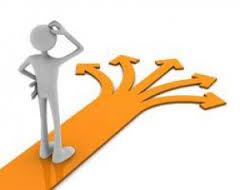 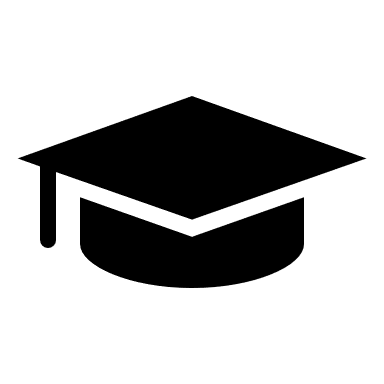 